Муниципальное бюджетное дошкольное образовательное учреждение«Детский сад № 9 комбинированного вида»г. Красноярск, ул. Весны 13 «А»                  КВНТема: «Лес - богатство и краса, береги свои леса!»                           Разработала:                                                             воспитатель: Дырина Л.М.Цель: формирование экологической грамотности, бережного отношения к окружающему миру.Задачи: -Обобщить и закрепить знания детей по теме;-Формировать умение логически мыслить, делать правильные выводы в решении задач, загадок экологического содержания;-Развивать у детей речевую культуру общения: умение слушать своих сверстников, правильно и быстро принимать решение;-Формировать умение слушать собеседника, не перебивать без надобности, выполнять задание в команде;-Воспитание бережного отношения к природе.Образовательные области: «Познавательное развитие», «Речевое развитие», «Социально-коммуникативное развитие»;Виды детской деятельности: коммуникативная,  игровая, познавательно-исследовательская;Использованное оборудование, материалы: знаки поведения в лесу, березовые сережки, листья деревьев, плоды, кора, макет дерева, флаг Канады, фотография лесника, эмблемы команд.Оформление зала:  зал украшен детскими рисунками по теме, оформлен в виде леса. Предварительная работа: рассматривание деревьев, чтение художественной литературы по теме, познавательно-исследовательская деятельность в центре науки и природы.По музыку «Вместе весело шагать» команды заходят в зал.Ведущий:На свете игр есть не мало
Веселых, шумных, озорных.
Но есть игра, в которой надо
Смекалку, волю проявить.
Свою находчивость умело.Продемонстрировать жюри
И  дружбы с другом не испортить
Имея жажду победить. Добрый день, дорогие друзья! Сегодня в нашем Клубе веселых и находчивых принимают участие 2 команды: команда «Березка»  и команда «Елочка». Прошу команды занять свои места в соответствие с изображением эмблемы.  Оценивать нашу игру будет, жури: (представление жури).Правила игры: -За каждый правильный ответ команда получает 1 бал;-Всем участникам нужно быть внимательными, отвечает та команда, которой задается вопрос, если ответ выкрикивает член другой команды, то с нее снимается 1 бал;-Тот, кто знает ответ, должен поднять руку;-Если команда не отвечает на вопрос, то ход переходит к другой команде, и они отвечают на вопрос;-Выигрывает та команда, которая наберет больше балов.Первый конкурс «Приветствие»Команда «Елочка»Наш девиз:Я ельник попросту елка,Не листья на мне, а иголки.Всю длинную жизнь своюЗеленая стою.Команда «Березка» Наш девиз: Скажу ни сколько не тоя, Что белая березка я.Весной, зимой – в любой пореМеня узнаешь по коре.Команды приветствуют друг друга аплодисментами!!!Второй конкурс «Вопрос-ответ»-Назовите, из каких частей состоит дерево? (корни, ветки, ствол, крона);-Какое дерево является символом России (береза);-Какой ствол у осины (серо - зеленый);-Назовите профессию человека, который занимается охраной леса? Что он делает? (Лесник. Охраняет лес, заботится о животных в зимнее время);-Какое значение имеют деревья в жизни человека? (любуемся красотой деревьев, выделяют кислород);-Назовите соседей деревьев (птицы, звери, насекомые, трава, цветы);-Смородина это дерево или кустарник? (кустарник);-Какие деревья растут в нашем лесу? (береза, осина, рябина, сосна, лен, тополь).Третий  конкурс  «Кто самый внимательный»(два плаката)Задание:Найди два одинаковых цветка Четвертый конкурс «Угадай-ка»Разгадать ребусы 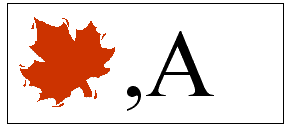 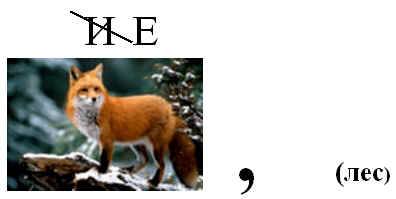 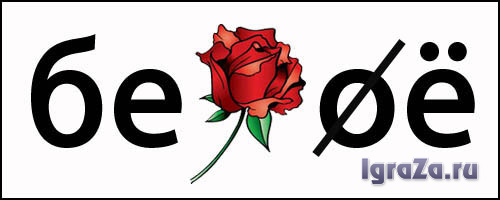 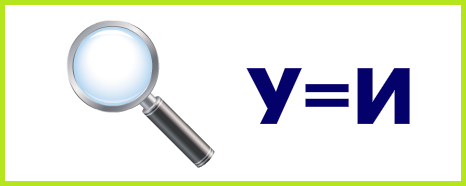 Музыкальная пауза.Пятый конкурс  «Конкурс – капитанов»Составь из букв название дерева (сосна, береза)Шестой конкурс «Кто самый сообразительный»Нужно найти ошибку, которая допущена при составлении предложения.-На дятле сидит дерево.-Лес растет в ягоде.-Корзину положили в гриб.-Елка спряталась за зайцем.-Берлога спит в медведе.-На вороне сидит береза.Седьмой конкурс «Знатоки правил поведения в природе»(выберете картинку правила поведения в лесу и расскажите о ней)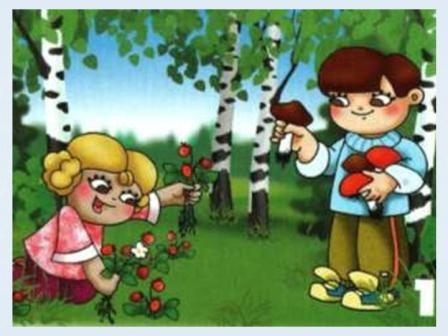 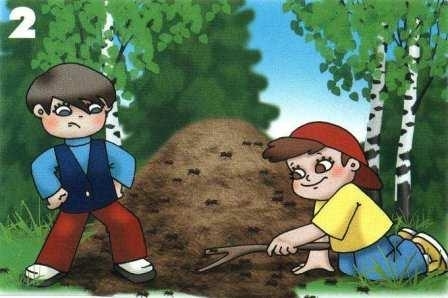 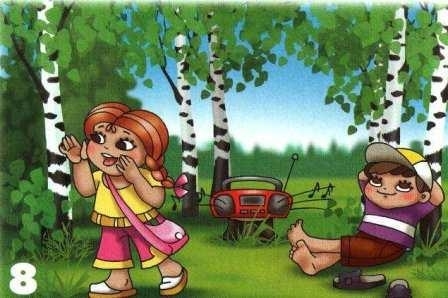 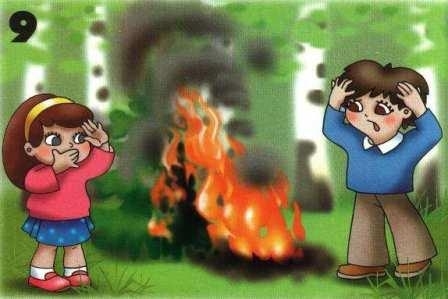 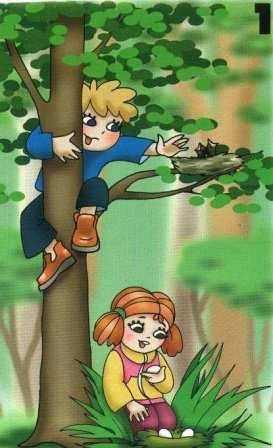 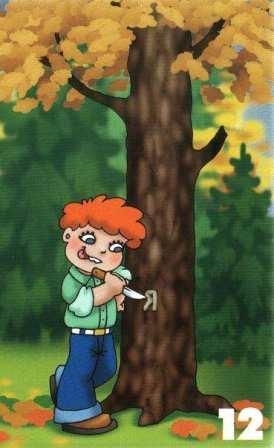 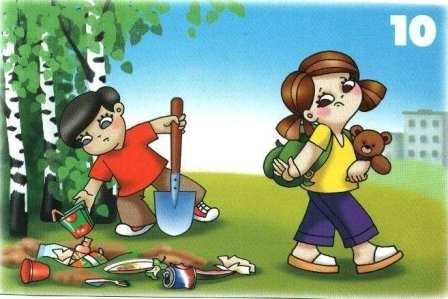 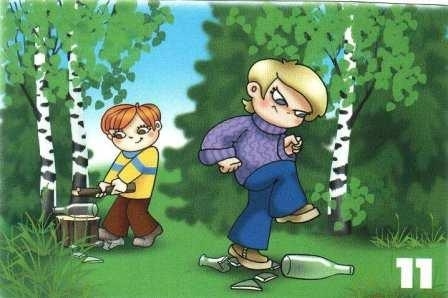 Экологическая пауза:  П/и  «ДА – НЕТ» (персонаж Лесовичок)Восьмой конкурс «Черный ящик»В этом ящике находится предмет, которым украшает себя березка весной, и есть почти у каждой женщины (сережки).Жюри подводят итогиВсех участников игры награждают медалями «Юный эколог»Команду – победительницу поздравляют аплодисментами и вручают почетную грамоту, приз.